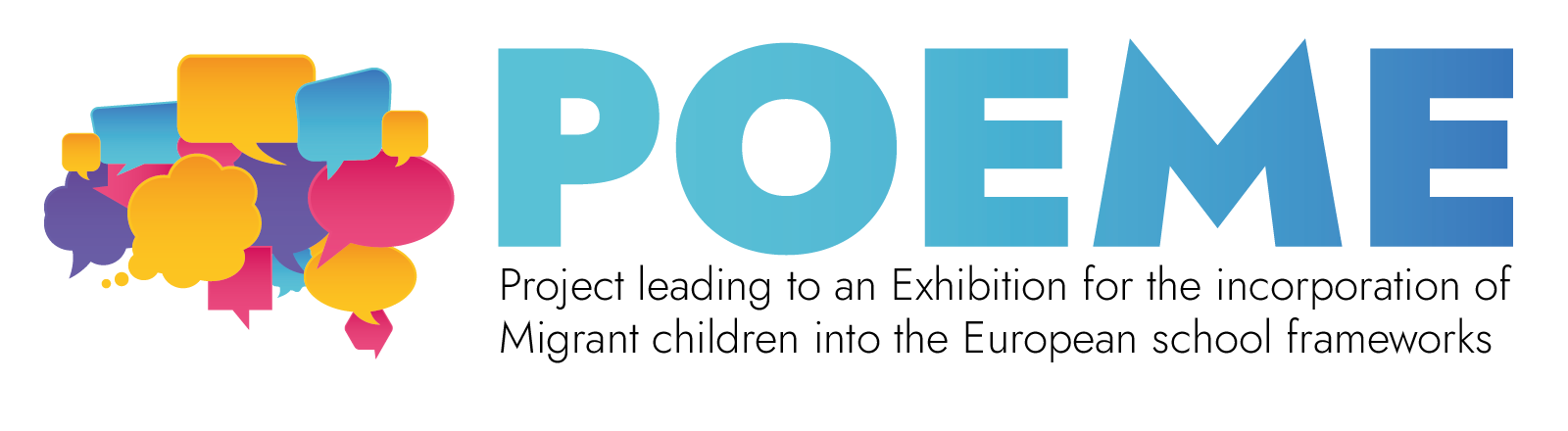 Golden Age of Acropolis – Exhibition BlueprintsConstruct your exhibition & exhibitsSub-section:The Classical AgeExhibit number:No 1Name of the exhibit:The Classical AgeType of exhibit:Tangible Preparation time:1 - 2 hourRequired students:3Brief description:A photo gallery about the first sub-section. It will be 4 in total, printed and hung on the wall, accompanied by brief descriptions. Materials and/or tools needed:A printer that supports A2 size papers, tape Dimensions or format or form: All the pictures should be printed on A2 size paper (420x594 mm), horizontally.The brief descriptive labels should be in “Arial” font, size 16.Step by step construction instructions:Download the following pictures that represent the Classical Era, Perikleus, and the Acropoli(a. Wallpaper Acropolis, Athens, Greece, sky, clouds, 5K, Travel #23357, b. Pericles | GONZOfoto | Flickr, c. Αρχείο:Pericles Pio-Clementino Inv269.jpg - Βικιπαίδεια, d. https://www.lookandlearn.com/history-images/A002051/The-Golden-Age-Athens-Crowning-Glory?img=4&search=Athens&cat=look-and-learn-collections&bool=phrase,   )Print them and tape them, one next to the other on a wallPrint the labels and place them underneath each picture.It should look like the following: 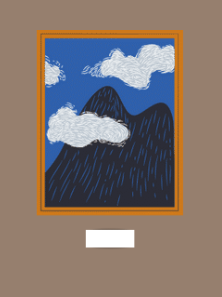 Sub-section:The Classical AgeExhibit number:No 2Name of the exhibit:Experience the Acropolis HillType of exhibit:DigitalPreparation time:1 week (Depending on the delivery duration)Required students:2Brief description:A 360⁰ video showing around Acropolis. Participants will scan a QR code with their phones and experience the video. VR goggles will be also provided.Materials and/or tools needed:Printer for the QR code, paper, a plexiglass case, 3 cardboard VR goggles, and this video (360° Explore the ancient Acropolis in Athens - BBC).Dimensions or format or form: The QR code dimensions should be 20x20 cmStep by step construction instructions:Step:  Order online these cardboard VR goggles: https://arvr.google.com/cardboard/get-cardboard/Print the QR code of the videoPlace it inside the plexiglass casePlace the QR code with the 3 VR goggles on a small table or tool. 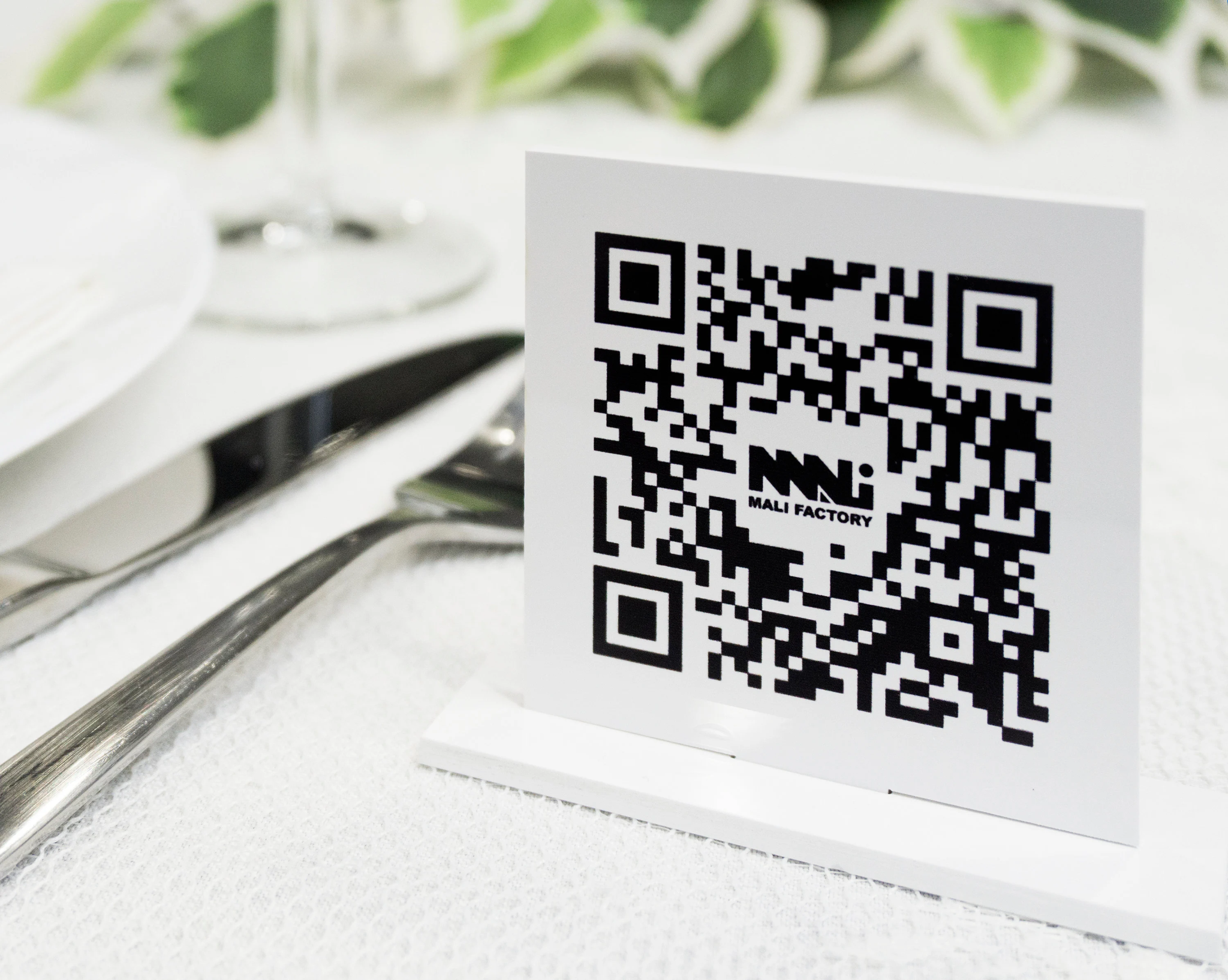 Sub-section:Acropolis and its MonumentsExhibit number:No 3Name of the exhibit:The monuments of AcropolisType of exhibit:Tangible and DigitalPreparation time:3 hoursRequired students:5Brief description:A photo gallery with pictures and information from the Acropolis Museum WebsiteMaterials and/or tools needed:A printer that supports A0 size papers, papers, a large piece of string for hanging, black paper clips (at least 8), ceiling hoops with tape (at least 8). Dimensions or format or form: All the pictures should be printed on A0 size paper (841 x 1189 mm), vertically.Step by step construction instructions:Step: Design each paper with a picture on the side, descriptive text, and a QR code that is linked to the museum website. The information will be mined by: The Temple of Athena Nike | Acropolis Museum | Official website , The Propylaia | Acropolis Museum | Official website , The Erechtheion | Acropolis Museum | Official website, Athena Promachos - Wikipedia    ,Calculate the distance between the top of the photo and the ceiling. The bottom of the photograph should be 1,5m from the ground.Attach the ceiling hooksCut the string and attach 2 on each piece of paperHang themHere are some example pictures to help you.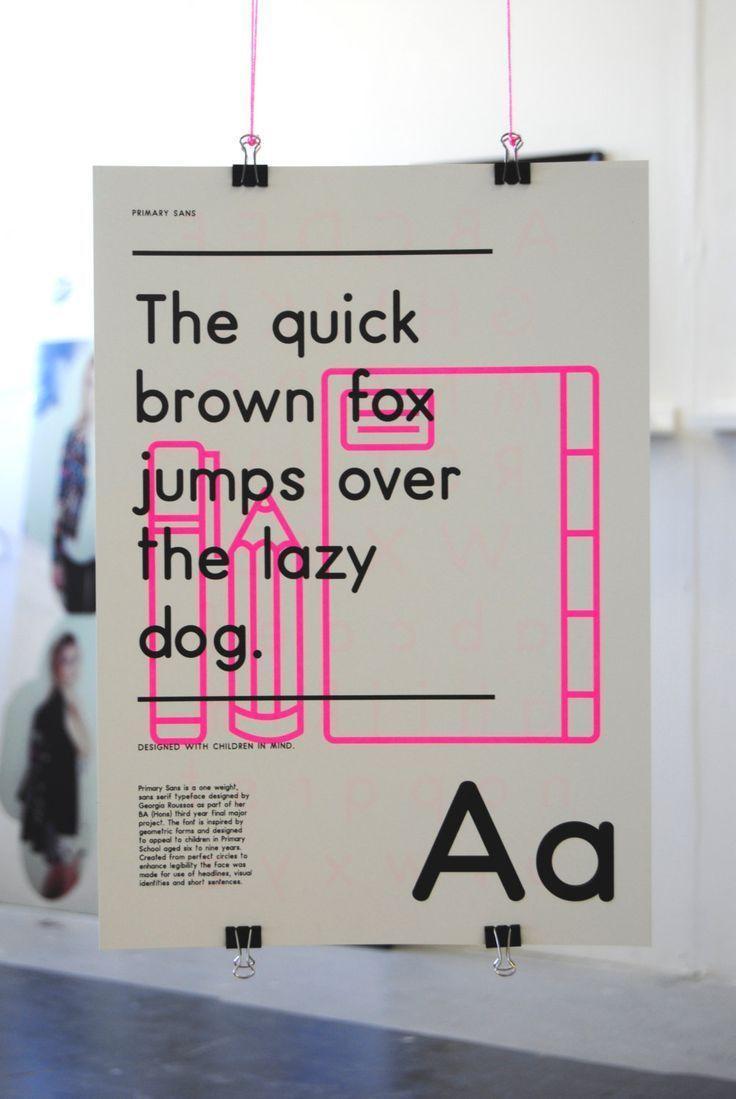 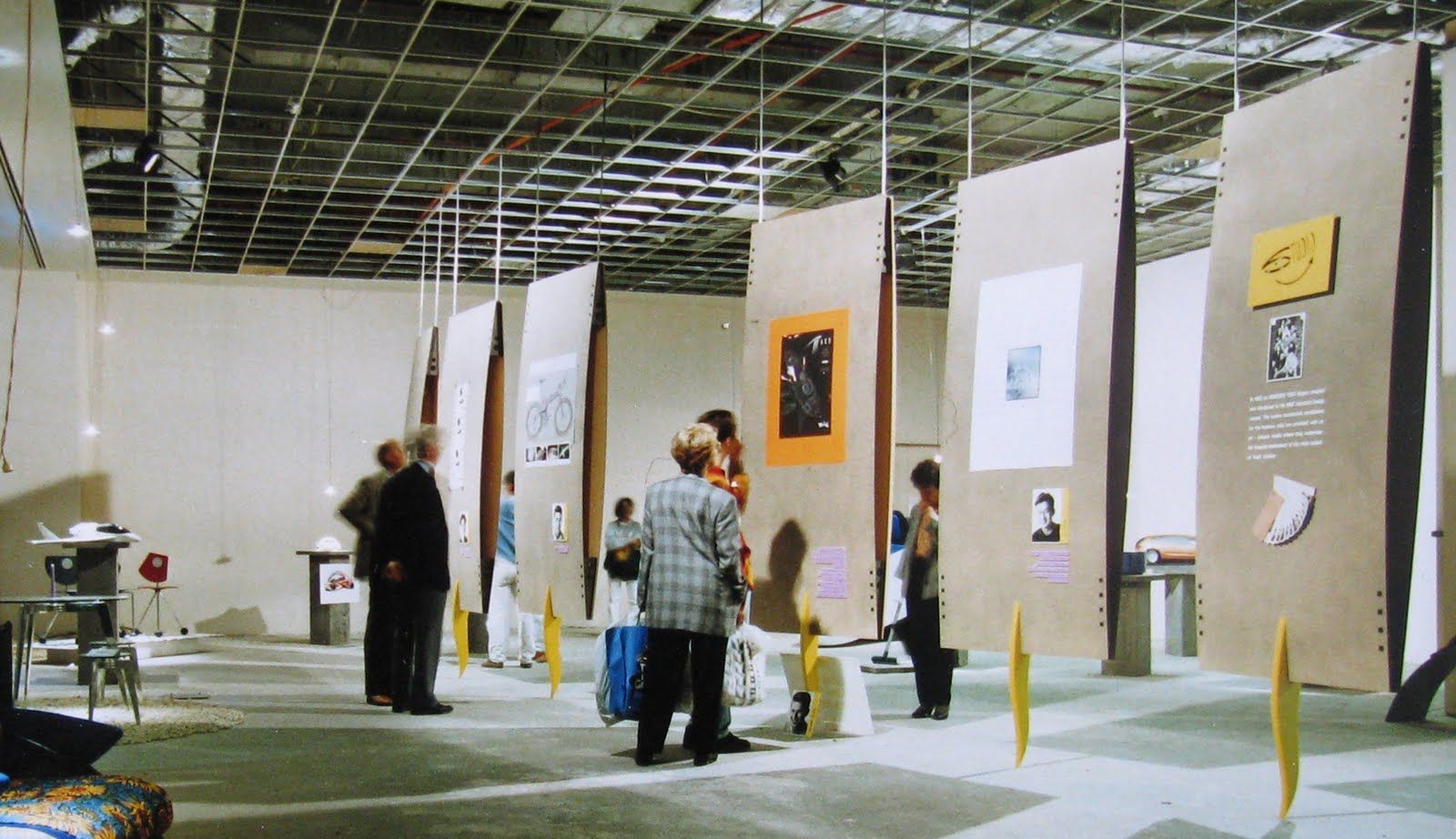 Sub-section:Acropolis and its MonumentsExhibit number:No 4Name of the exhibit:The ParthenonType of exhibit:DigitalPreparation time:3 hoursRequired students:3Brief description:A short video about the Parthenon of the AcropolisMaterials and/or tools needed:A Smart TV, tv wall base, the Parthenon video (The Parthenon - 3D reconstruction), floor pillows and pouffe cushions (6 -8). Dimensions or format or form: The TV device should be 75".Step by step construction instructions:Install the TV on the wallPlace the floor pillows/pouffe around the TVDownload the Video and have it play in a loopA small sketch for inspiration: 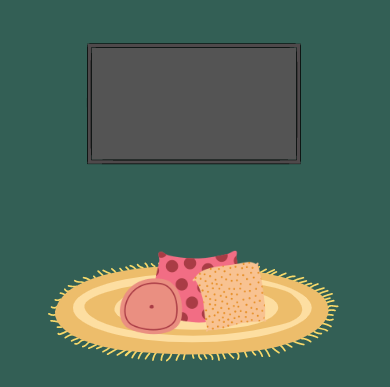 Sub-section:Acropolis RemembranceExhibit number:No 5Name of the exhibit:Acropolis Virtual MuseumType of exhibit:DigitalPreparation time:1 hour to 3 days Required students:4Brief description:Experience the Acropolis hill with the help of the Acropolis Virtual Tour websiteMaterials and/or tools needed:A projector, a laptop, the website of Acropolis Virtual Tour , a small table or stool, white paint (optional)Dimensions or format or form: Step by step construction instructions:Make sure the room you chose is light-proof If the walls are white, move to the next step. If not, paint them white colorPlace the projector and the laptop on the small table or stoolConnect them together and display the website in the roomThe room should look like this, with the projection being the Acropolis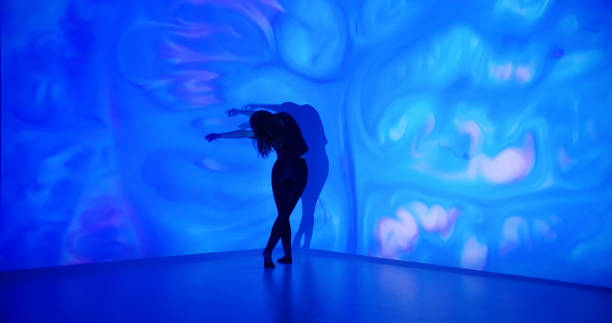 Sub-section:Acropolis RemembranceExhibit number:No 6Name of the exhibit:Who Is It?Type of exhibit:TangiblePreparation time:2 hoursRequired students:3Brief description:A stack of cards where each card will portray the ancient ruins and the famous people. Each student will have to pick one, without seeing it, and ask yes/no questions in order to find out his/her/their cardMaterials and/or tools needed:A printer, scissors, a small tableDimensions or format or form: The playing cards should be 64mm x 89mm in size and in total 20.Step by step construction instructions:Decide on 10 ancient monuments and 10 famous ancient people to create cards for. (ex the Parthenon, The Temple of Nike, Socrates, Pericles etc)Cut them and place them -in stack and face down, on a small table.